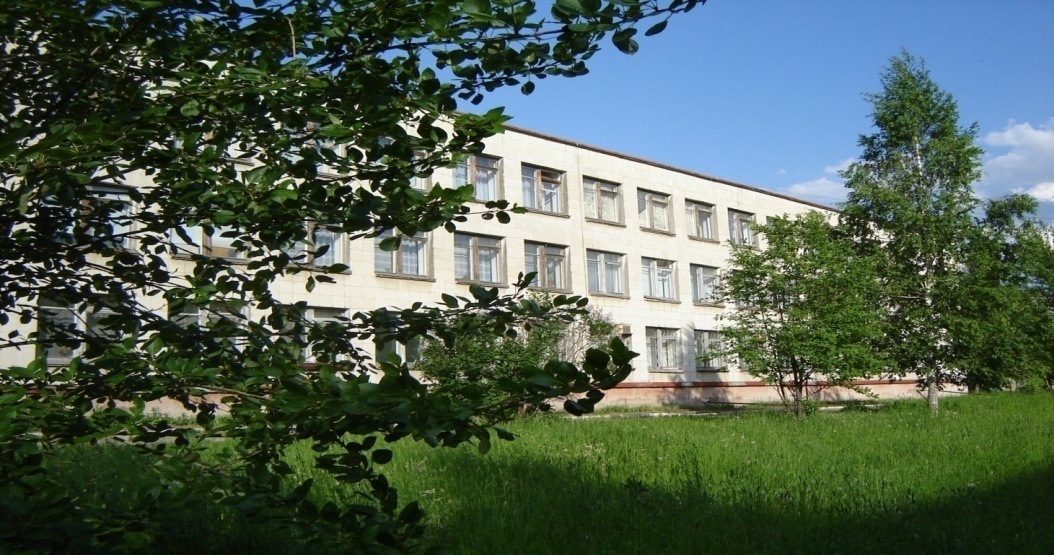 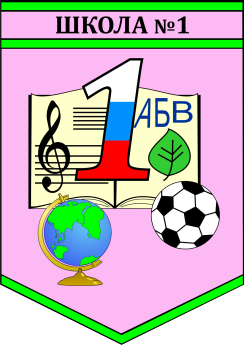 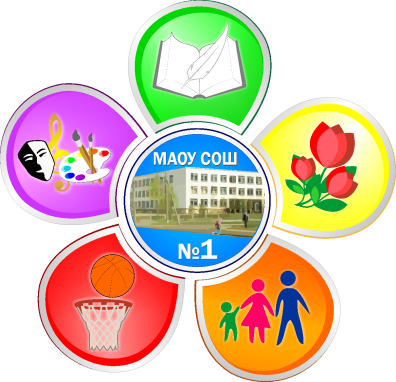 Состав Ученического совета 2019-2020Васильева Валерия, 11А класс – председатель Ученического СоветаКурилина Стефания, 11А класс– заместитель председателя Савченко Стефания, 11А классШаврикова Мария, 11А классХмельнов Виталий, 11А классСотникова Екатерина, 11Б классПанова Елизавета, 11Б классСтепанова Арина, 11Б классЗемерова Екатерина, 11Б классКопалова Екатерина, 11Б классЩелкалина Марина, 11Б классШерстобитов Антон, 10А классГурьянова Евгения, 10А классКоурова Евгения, 10А классПитиримова Мария, 10А классБронская Екатерина, 10б классСеребряков Егор, 10Б классВоронов Александр, 10Б классКоротких Максим, 10Б классМалыгина Алина, 9А классБессонова Мария, 9А классМонахова Яна, 9А классЗакирова Руслана, 9А классКриницына Анастасия, 9Б классМартынова Анастасия, 9Б классПолякова Алина, 9В классВерхорубов Владислав, 9В классОрлова Елизавета, 9В классЖуравлев Иван, 8А классКотова Инна, 8А классМироевская Елизавета, 8А классДемченко Полина , 8Б классНикулина Карина, 8В классКеримова Равана, 8В классВатазина Ксения, 8В классВакурова Татьяна, 8В классРяпусова Анастасия, 8Г классСтарикова Олеся, 8Г классШишкина Мария, 8Г классГурьянова Ульяна, 8Д класс